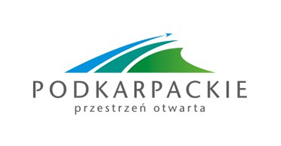 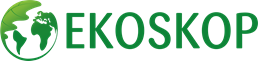 Załącznik nr 1do Regulaminu Konkursu na edukacyjny film instruktażowy„Dajmy odpadom drugie życie”Wypełnia opiekun prawny niepełnoletniego uczestnika Konkursu.OŚWIADCZENIEJa, ……………………………………………..................................................................... (imię i nazwisko opiekuna uczestnika Konkursu)zamieszkała/y.................................................................................................................(ulica nr domu i/lub mieszkania)…………………………………………………………………………………………………..(miejscowość, kod pocztowy)Telefon …………………………………………………………………………………………e-mail do kontaktu ……………………………………….……………………………………Oświadczam, że jestem opiekunem prawnym……………………………………………………………………..……………………………(imię i nazwisko dziecka - uczestnika Konkursu)zapoznałem/am się z treścią oraz akceptuję Regulamin Konkursu na edukacyjny film instruktażowy „Dajmy odpadom drugie życie” organizowanego przez Województwo Podkarpackie. Wyrażam zgodę na wzięcie udziału dziecka w w/w konkursie (działanie w szkolnej ekipie filmowej) i przetwarzanie danych osobowych moich oraz dziecka …………………………….……………………………………..…………………………..…. (imię i nazwisko dziecka)
(zgodnie z Rozporządzeniem Parlamentu Europejskiego i Rady (UE) 2016/679 z dnia 27 kwietnia 2016 r. w sprawie ochrony osób fizycznych w związku z przetwarzaniem danych osobowych i w sprawie swobodnego przepływu takich danych oraz uchylenia dyrektywy 95/46/WE (ogólne rozporządzenie o ochronie danych) (Dz. Urz. UE L 119 
z 04.05.2016, str. 1), dalej „RODO” oraz z ustawą o Ochronie Danych Osobowych 
z 10 maja 2018 r. (Dz.U.2019.1781 t.j.) w celach związanych z ww. Konkursem oraz do celów związanych z późniejszym wykorzystaniem dzieła przez Wykonawcę (Stowarzyszenie EKOSKOP) i Organizatora Konkursu.Oświadczam, że wyrażam zgodę na wykorzystanie wizerunku  ……………………….…………………..……………………………………………………(imię i nazwisko dziecka)dla potrzeb Konkursu (nagranie i pokazy filmu) w nieograniczonym czasie (bezterminowo) i udostępnienie jego wizerunku, w postaci zdjęć, zapisów filmowych, w celu umieszczenia ich w materiałach informacyjnych i promocyjnych, na stronach internetowych,  w mediach i mediach społecznościowych Organizatora i Wykonawcy Konkursu.                                                                                                    ………..………..............................................................                                                                                                 (data i czytelny podpis Opiekuna uczestnika Konkursu)